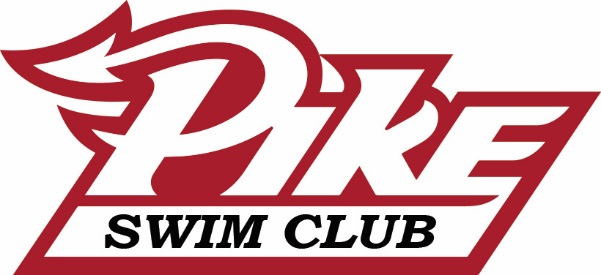 Pike Township Swim Club 3rd Annual PIKE FALL INVITATIONALOctober 25-27, 2019Sanction #:	IN20060Host:		Pike Township Swim ClubLocation:	Pike High School Aquatic Center, 5401 W. 71st Street, Indianapolis, IN 46278Facility:	Two 10 lane, 25 Yard pools. Pool depth ranges from 7 feet at both starting ends to 4 feet at the turn. Daktronics timing system will be used with two (2) backup times. The competition course has been certified in accordance with 104.2.2C(4). Using South Pool for Competition.Eligibility:	Swimmers must be registered with USA Swimming. Age as of October 25th 2019 will determine the swimmers age for the entire meet.Fees:		$2.00 ISI surcharge$5.00 per individual eventAdmission:	$6 per person each day. Weekend Pass $15Children 10 and under are free Heat Sheets	$2 Format: 	All events are timed finals in Short Course Yards. Competition will be in the SOUTH POOL. The NORTH POOL will be available for Warm up and Cool down. Each Swimmer will be limited to 12 events for the entire meet and no more than 4 individual events on each day.PIKE Township Swim Club reserves the right to limit any or combine events, to limit daily individual entries or to utilize flyover starts. If necessary we may run two pools to ensure friendly timelines. Teams are encouraged to submit a balanced entry. This meet will be capped at 500 Athletes.There will be Positive Check In. Sign in Sheets will come down 15 minutes after the start of each warm up period. Swimmers not signed in WILL BE SCRATCHED.A clerk of course will be used for the 8 and Under age group on Saturday ONLY. The OPEN 1650 will be limited to 20 Female and 20 Male athletes. Entries:	Entries will be accepted starting 8:00am MONDAY October 7th 2019. Entry Deadline 11:59pm Wednesday October 16th 2019. The entry deadline will be extended if the meet does not fill. Teams not accepted will be notified by Thursday October 17th. Only electronic entries will be accepted. Teams submitting entries will receive confirmation that entries have been received.Entries:		Pike Township Swim Club		Thomas MoorePO Box 78275		Indianapolis, IN 46268tpmoore@pike.k12.in.us Rules: Current USA Swimming Rules, including the Minor Athlete Abuse Prevention Policy (“MAAPP”), will govern this meet.202.4.9 D – Any swimmer entered in the meet, must be certified by a USA Swimming-member coach as being proficient in performing a racing start or must start each race from within the water.  When unaccompanied by a member-coach, it is the responsibility of the swimmer or the swimmer’s legal guardian to ensure compliance with this requirement. 202.4.9 E & 205.2.2 & 202.4.9 F- Swimmer(s) must be registered with USA Swimming to be accepted into this meet. Age as of (Host to insert first day of meet) shall determine the swimmer’s age for the entire meet. Indiana Swimming does not process onsite memberships. USA Swimming Rules 202.5.3 - At a sanctioned competitive event, USA Swimming athlete members must be under the supervision of a USA Swimming member coach during warm-up, competition, and warm-down.  The Meet Director or Meet Referee may assist in making arrangements for such supervision, but it is the swimmer’s responsibility to make such arrangements prior to the start of the meet.  The competitor must wear only one swimsuit in one or two pieces except as provided in USA Swimming Rule 205.10.1. All swimsuits shall be made of textile materials. For men, the swimsuit shall not extend above the navel nor below the knees, and for women, shall not cover the neck, extend past the shoulder, nor extend below the knee. Coaches and Officials MUST display their current USA Swimming coach credential or Deck Pass to gain deck access. The meet referee and/or meet director reserves the right to ask for coach credential or Deck Pass and/or deny deck access if coach does not comply or card is no longer valid/current. The use of audio or visual recording devices, including a cell phone, is not permitted in any changing area, rest rooms, or locker rooms. Deck changes are prohibited. It is understood and agreed that USA Swimming shall be free from any liabilities or claims for damages arising by reason of injuries to anyone during the conduct of the event.Operation of a drone, or any other flying apparatus, is prohibited over the venue (pools, athlete/coaches area, spectator areas and open-ceiling locker rooms) any time athletes, coaches, officials and/or spectators are present.  Exceptions may be granted with prior written approval by the Program Operations Vice Chair.​NOTES: ONLY COACHES AND PARTICIPATING OFFICIALS ARE ALLOWED ON THE POOL DECK. NO FOOD IS ALLOWED ON THE POOL DECK. SMOKING IS NOT PERMITTED ANYWHERE ON THE PIKE HIGH SCHOOL CAMPUS.It is the responsibility of the coaches and team parents to monitor and be responsible for your swimmers. We ask for your cooperation in taking care not to damage the school property and to clean up your area before leaving for the day.FINAL RESULTS:	Final results will be distributed in the manner specified on the Team Summary Report. Results will be live on Meet Mobile.COACHES: 		A Coaches and Officials meeting will be held 30 minutes before the start of each session.SCORING: 		Ribbons will be awarded for places 1st thru 8th. 			Individual Scoring:			24, 21, 20, 19, 18, 17, 16, 15, 14, 13, 11, 9, 8, 7, 6, 5, 4, 3, 2, 1CONCESSIONS: 		Refreshments will be available in the 2nd floor concession stand.PARKING: 	Parking is available in the North East lot of Pike High School. This lot is located North of the Pike Aquatic Center. SCHEDULE:Friday October 25th PM Session		Warm Up	4:30-5:20pm		Meet Starts 	5:30pmSaturday October 26th AM Session		Warm Up 	7:00-7:50am		Meet Starts	8:00amSunday October 27th AM Session	Warm Up 	7:00-7:50am		Meet Starts	8:00amHead Referee: Brenda Fisher				email: 	bfjazz@sbcglobal.net Meet Director(s):Thomas Moore	(317) 966-2389		email: 	tpmoore@pike.k12.in.us Jenny DiRuzza	(317) 730-4385			veve24@sbcglobal.net Pike Township Swim ClubPIKE FALL INVITATIONAL 	 OCTOBER 25th – 27th 2019FRIDAY PM – October 25th 2019Warm Up:		4:30pm							Meet Starts:	5:30pm*OPEN 1650, OPEN 400 Individual Medley and OPEN 500 Freestyle will be swum fastest to slowest heats.Saturday AM – October 26th 2019Warm Up:		7:00am					Meet Starts:	8:00amSunday AM – October 27th 2019Warm Up:		7:00am					Meet Starts:	8:00am3rd Annual FALL INVITATIONALOctober 25-27, 2019TEAM SUMMARY REPORTClub Name: ______________________________		Club Code: _________Number of Swimmers Entered:		Boys ____	Girls ____ =	Total _____Total Number _____ X $2.00 = __________ (Indiana Swimming Surcharge)Number of Boys’ Individual Events ________ X $5.00 each = $ __________Number of Girls’ Individual Events ________ X $5.00 each = $ __________Release and Hold Harmless Agreement:In consideration of being permitted to participate in this swim meet, and for other good and valuable consideration, the undersigned for himself, his successors and assigns, hereby releases and forever discharges the Pike Township Swim Club, and its Board of Directors, USA Swimming, Indiana Swimming and each of their respective officers, agents, employees, members, successors, and any other persons and any way connected with this meet, from any and all liabilities, claims, demands, actions, or causes of action of whatever kind of character arising out of or in connection with said event. Further, the undersigned shall indemnify and hold harmless Pike Township Swim Club, USA Swimming, Indiana Swimming and the officers, trustees, agents, employees and members of the foregoing and all other persons in any way and claims arising out of or in connection with any injury, including death or alleged injury of damage to property sustained or alleged to have sustained in connection with or to have arisen out of said event. Executed this _______________day of _______________, 2017. Signature of Club Official or Coach_______________________________________________________________________GIRLSFRIDAY PMBOYS1OPEN 50 Butterfly2310 and Under 200 Freestyle45OPEN 50 Backstroke6711-12 500 Freestyle89OPEN 50 Breaststroke101110 and Under 200 Individual Medley1213OPEN 50 Freestyle141511-12 200 Individual Medley1617OPEN 165018GIRLSSATURDAY AMBOYS198 and Under 25 Freestyle202110 and Under 50 Freestyle222311-12 50 Freestyle2425OPEN 100 Free26278 and Under 25 Butterfly282910 and Under 50 Butterfly303111-12 50 Butterfly3233OPEN 200 Butterfly34358 and Under 25 Backstroke363710 and Under 50 Backstroke383911-12 50 Backstroke4041OPEN 100 Backstroke42438 and Under 25 Breaststroke444510 and Under 50 Breaststroke464711-12 50 Breaststroke4849OPEN 200 Breaststroke505111-12 200 Freestyle5253OPEN 400 Individual Medley54GIRLSSUNDAY AMBOYS55OPEN 200 Individual Medley565710 and Under 100 Free585911-12 100 Freestyle6061OPEN 200 Freestyle626310 and Under 100 Butterfly646511-12 100 Butterfly6667OPEN 100 Butterfly686910 and Under 100 Backstroke707111-12 100 Backstroke7273OPEN 200 Backstroke747510 and Under 100 Breaststroke767711-12 100 Breaststroke7879OPEN 100 Breaststroke8081OPEN 500 Freestyle82CLUB OFFICIALCOACHCOACHName:Name:Name:Street:Street:Street:City:City:City:State/Zip:State/Zip:State/Zip:Phone:Phone:Phone:Email:Email:Email: